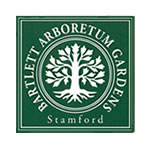 Directions to Bartlett Arboretum & GardensThe Bartlett Arboretum & Gardens is located 1.5 miles north of the Merritt Parkway and 6 miles from downtown Stamford.

By Car:

From the Merritt Parkway (Route 15) - Take a left off Exit 35 and follow High Ridge Road (Route 137) north for 1.5 miles to Brookdale Road. Turn left on Brookdale Road and proceed 3/10 of a mile to our entrance on your right.

From Interstate 95 - Take Exit 7 and follow Route 137 (High Ridge Road) north 6.3 miles to Brookdale Road. Turn left on Brookdale Road and proceed 3/10 of a mile. The entrance to the Bartlett will be on your right.

From Westchester County - Take Exit 4 on Interstate 684 and go east on Route 172 to Bedford Village. Continue on Route 172 to Pound Ridge and take Route 137 (High Ridge Road) south five miles to Brookdale Road. Turn right on Brookdale Road and proceed 3/10 of a mile. The entrance to the Bartlett will be on your right.

By Connecticut Mass Transit:Take the High Ridge Road bus (#331B) to Brookdale Rd. or to pedestrian meadow entrance on High Ridge Rd. https://www.cttransit.com/schedules?combine_route_name_no=High%20Ridge%20Road%20(formerly%2031)&field_route_id=331